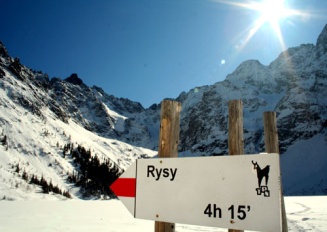 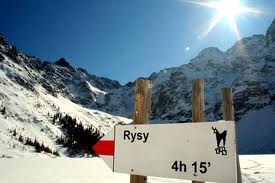 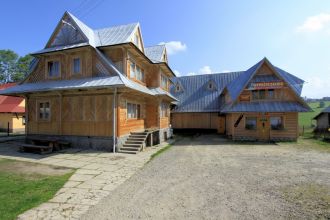 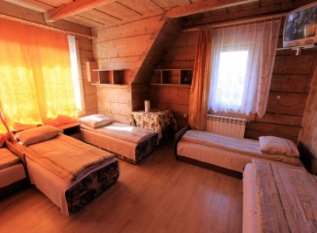 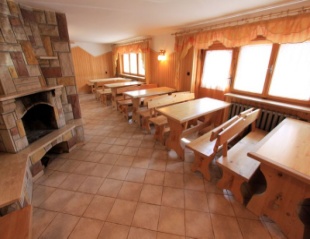 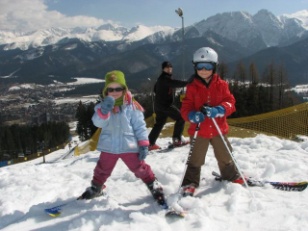 Obóz narciarsko/snowboardowy  Murzasichle k / ZakopanegoObóz narciarsko/snowboardowy  Murzasichle k / ZakopanegoObóz narciarsko/snowboardowy  Murzasichle k / ZakopanegoObóz narciarsko/snowboardowy  Murzasichle k / ZakopanegoObóz narciarsko/snowboardowy  Murzasichle k / ZakopanegoTermin: 03.02-10.02.2013Program Obozu :Program Obozu :Cena obozu zawiera:Cena obozu zawiera:Dom u „Chowańca”                  ul. Budzowa 24,                      34-531 Murzasichle www.chowaniec.baza-noclegi.plLiczba miejsc : 45 osób preferowany wiek obozowicza od rocznika 2004 i starsiDzieci młodsze będą mogły być dokooptowane do grupy obozowej, po wcześniejszych ustaleniach z kierownikiem obozu Można zabrać własny sprzęt zjazdowyCENA : 1100 PLN(mało miejsc, dużo chętnych, decyduje kolejność wpłat zaliczek)nauka jazdy na nartach i snowboardzie 3-4 godziny zjazdowe dziennie sportowe zajęcia świetlicowe  i  na śniegu , tenis stołowy, plastyka , projekcje kinowe w miejscu zakwaterowania co wieczór  ( nie zabieramy judog )Olimpiada Alpejska – medale i dyplomybasen – Termy w Bukowinie Tatrzańskiej lub Baniawieczór zjazdowy na tubachwycieczka  do Zakopanego z niespodzianką kulig , ognisko z kiełbaskami     oraz inne niespodzianki  i miłe spędzanie czasu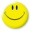 nauka jazdy na nartach i snowboardzie 3-4 godziny zjazdowe dziennie sportowe zajęcia świetlicowe  i  na śniegu , tenis stołowy, plastyka , projekcje kinowe w miejscu zakwaterowania co wieczór  ( nie zabieramy judog )Olimpiada Alpejska – medale i dyplomybasen – Termy w Bukowinie Tatrzańskiej lub Baniawieczór zjazdowy na tubachwycieczka  do Zakopanego z niespodzianką kulig , ognisko z kiełbaskami     oraz inne niespodzianki  i miłe spędzanie czasuzakwaterowanie w pok. 2-6 os. z łazienkami i TV wyżywienie – 3 posiłki dziennie (+ suchy prowiant)mieszkamy u sprawdzonej gospodyni p. Anny Chowaniecrealizacja Programu Obozuprzejazd  - kolej i autokarubezpieczenie NNW i OC 24h przejazd i pobytszkolenie narciarskie trzy grupy  I gr. początkująca ,          II gr. drugi sezon na nartach , III gr.  trzeci sezon i więcej , oraz  jedna grupa snowboardowa ogólnadowóz  na stoki Małe Ciche, Jurgów,  Bukowina i innepamiątka z obozu  zakwaterowanie w pok. 2-6 os. z łazienkami i TV wyżywienie – 3 posiłki dziennie (+ suchy prowiant)mieszkamy u sprawdzonej gospodyni p. Anny Chowaniecrealizacja Programu Obozuprzejazd  - kolej i autokarubezpieczenie NNW i OC 24h przejazd i pobytszkolenie narciarskie trzy grupy  I gr. początkująca ,          II gr. drugi sezon na nartach , III gr.  trzeci sezon i więcej , oraz  jedna grupa snowboardowa ogólnadowóz  na stoki Małe Ciche, Jurgów,  Bukowina i innepamiątka z obozu  Dom u „Chowańca”                  ul. Budzowa 24,                      34-531 Murzasichle www.chowaniec.baza-noclegi.plLiczba miejsc : 45 osób preferowany wiek obozowicza od rocznika 2004 i starsiDzieci młodsze będą mogły być dokooptowane do grupy obozowej, po wcześniejszych ustaleniach z kierownikiem obozu Można zabrać własny sprzęt zjazdowyCENA : 1100 PLN(mało miejsc, dużo chętnych, decyduje kolejność wpłat zaliczek)nauka jazdy na nartach i snowboardzie 3-4 godziny zjazdowe dziennie sportowe zajęcia świetlicowe  i  na śniegu , tenis stołowy, plastyka , projekcje kinowe w miejscu zakwaterowania co wieczór  ( nie zabieramy judog )Olimpiada Alpejska – medale i dyplomybasen – Termy w Bukowinie Tatrzańskiej lub Baniawieczór zjazdowy na tubachwycieczka  do Zakopanego z niespodzianką kulig , ognisko z kiełbaskami     oraz inne niespodzianki  i miłe spędzanie czasunauka jazdy na nartach i snowboardzie 3-4 godziny zjazdowe dziennie sportowe zajęcia świetlicowe  i  na śniegu , tenis stołowy, plastyka , projekcje kinowe w miejscu zakwaterowania co wieczór  ( nie zabieramy judog )Olimpiada Alpejska – medale i dyplomybasen – Termy w Bukowinie Tatrzańskiej lub Baniawieczór zjazdowy na tubachwycieczka  do Zakopanego z niespodzianką kulig , ognisko z kiełbaskami     oraz inne niespodzianki  i miłe spędzanie czasuDodatkowe koszty :- Wypożyczenie sprzętu (narty, buty, kijki lub snowboard z butami) + kask 25 zł komplet /doba.  - Wyciągowe ok. 40-60 zł dziennie ( 6 dni zjazdowych )Dodatkowe koszty :- Wypożyczenie sprzętu (narty, buty, kijki lub snowboard z butami) + kask 25 zł komplet /doba.  - Wyciągowe ok. 40-60 zł dziennie ( 6 dni zjazdowych )Dom u „Chowańca”                  ul. Budzowa 24,                      34-531 Murzasichle www.chowaniec.baza-noclegi.plLiczba miejsc : 45 osób preferowany wiek obozowicza od rocznika 2004 i starsiDzieci młodsze będą mogły być dokooptowane do grupy obozowej, po wcześniejszych ustaleniach z kierownikiem obozu Można zabrać własny sprzęt zjazdowyCENA : 1100 PLN(mało miejsc, dużo chętnych, decyduje kolejność wpłat zaliczek)Warunki uczestnictwa:  zgłoszenie do trenera Radka do 10.11 .2012 r.I Rata - 500 PLN do 20.11.2012 r.           II Rata – reszta kwoty do 15.12.2012 r.Nazwa i nr konta na naszej stronie www w zakładce KONTAKT – tytuł przelewu- Imię Nazwisko- MurzasichleInformacje bieżące: tel: 513-96-16-16 , www.judofightclub.pl w zakładce OBOZYOrganizator wyjazdu : UKS Judo Fight ClubWarunki uczestnictwa:  zgłoszenie do trenera Radka do 10.11 .2012 r.I Rata - 500 PLN do 20.11.2012 r.           II Rata – reszta kwoty do 15.12.2012 r.Nazwa i nr konta na naszej stronie www w zakładce KONTAKT – tytuł przelewu- Imię Nazwisko- MurzasichleInformacje bieżące: tel: 513-96-16-16 , www.judofightclub.pl w zakładce OBOZYOrganizator wyjazdu : UKS Judo Fight ClubWarunki uczestnictwa:  zgłoszenie do trenera Radka do 10.11 .2012 r.I Rata - 500 PLN do 20.11.2012 r.           II Rata – reszta kwoty do 15.12.2012 r.Nazwa i nr konta na naszej stronie www w zakładce KONTAKT – tytuł przelewu- Imię Nazwisko- MurzasichleInformacje bieżące: tel: 513-96-16-16 , www.judofightclub.pl w zakładce OBOZYOrganizator wyjazdu : UKS Judo Fight ClubWarunki uczestnictwa:  zgłoszenie do trenera Radka do 10.11 .2012 r.I Rata - 500 PLN do 20.11.2012 r.           II Rata – reszta kwoty do 15.12.2012 r.Nazwa i nr konta na naszej stronie www w zakładce KONTAKT – tytuł przelewu- Imię Nazwisko- MurzasichleInformacje bieżące: tel: 513-96-16-16 , www.judofightclub.pl w zakładce OBOZYOrganizator wyjazdu : UKS Judo Fight Club